Государственное Бюджетное Образовательное Учреждение д/с № 28г.Санкт –Петербург. Проект средней группы № 7 Символ группы «Солнышко»Информационная карта проектаПроект: Символ группы «Солнышко».Авторы проекта:  Клёцбах И.И, Никифорова Л.А., воспитатели ГБДОУ № 28 комбинированного вида.Продолжительность проекта: Долгосрочный – 9 месяцев ( с сентября 2014г. по май 2015 г.)Тип проекта: творческий, групповой.Участники проекта: дети, родители, педагоги.Возраст детей: 6 – 7 лет.Актуальность проекта:Важнейшей составной частью образовательной среды являются игра и игрушка. Игрушки для ребенка - та «среда», которая позволяет исследовать окружающий мир, формировать и реализовывать творческие способности, выражать чувства; игрушки учат общаться и познавать себя. Подбор игрушек - дело серьезное и ответственное. От успешного решения этой проблемы зависят настроение ребенка и прогресс в его развитии. Иногда взрослые расстраиваются, даже сердятся на ребенка за то, что игрушки не используются, не подозревая, что он просто не умеет во все это играть. Сами по себе игрушки ничего для ребенка не будут значить, если он не знает, как и во что с ними играть.Цель проекта: познакомить детей с понятием «игрушки», формирование знаний о свойствах, качествах и функциональным назначением игрушек.Интеграция образовательных областей: познание, коммуникация, социализация, художественное творчество, труд, чтение художественной литературы, музыка.Задачи проекта:Для детей:Познакомить детей с понятием «игрушка», расширить представление о нем.Вызвать интерес и желание играть с игрушкой, использовать игрушку по назначению. Научить включать героя «солнышко» в сюжетно-ролевые игры. Научить детей бережнее относиться к игрушкам. Развивать речевую активность детей, обогащать словарный запас, активизировать употребление прилагательных, глаголов в речи детей; развивать умение работать сообща, получать удовольствие от совместной работы.   Создать условия для развития познавательных и творческих способностей детей, развивать зрительное внимание, память, восприятие, мышление. Формировать представления детей о нашей планете и солнечной системе, роли солнца в жизни всего живого.Продолжать развивать мелкую моторику рук, навыки работы карандашом, кистью, ножницами; закрепить основные цвета (рисование). Учить использовать в творческой деятельности ранее приобретённые знания и навыки.Знакомить с художественными произведениями разных народов мира, связанными с тематикой солнца.Знакомить с музыкальными произведениями, связанными с тематикой проекта, развивать эмоциональную отзывчивость, певческие навыки, музыкальные способности.Для педагогов:Повысить компетентность педагога по данной теме за счет внедрения проектной   деятельности.Пополнить развивающую среду для самостоятельной деятельности детей.Для родителей:Дать родителям знания о значении игрушки, ее роли в игре.Донести информацию о целесообразном педагогическом подборе игрушек.Обогатить родительский опыт приемами взаимодействия и сотрудничества с ребенком в семье. Проектная идея: создать в группе детского сада символ «Солнышко», подружить детей с игрушкой, научить детей бережно обращаться с ним, общаться и делиться с ним своими эмоциями, настроением, сделать проект сотворчеством воспитателя, детей и родителей.Основные направления реализации проекта:Социально-нравственное развитие.Развитие продуктивной деятельности.Познавательно-исследовательское развитие.Приобщение к художественной литературе и музыке.Продукт проекта: Игрушка-символ группы «Солнышко»; подборка фотовыставки об исторических памятниках народов мира, посвященных солнцу; подборка картинок с изображениями солнышка; уголок образовательных успехов «Солнечная полянка»; подборка раскрасок на тему «солнышко»; футболки с изображениями солнца ручной работы. Название и форма итогового мероприятия: Мастер- класс с участием родителей: «Роспись по ткани» Дата проведения итогового мероприятия: 20.03.2015.Этапы осуществления проекта:Комплексно - тематический план реализации проекта:Знакомство с игрушкой «Солнышко».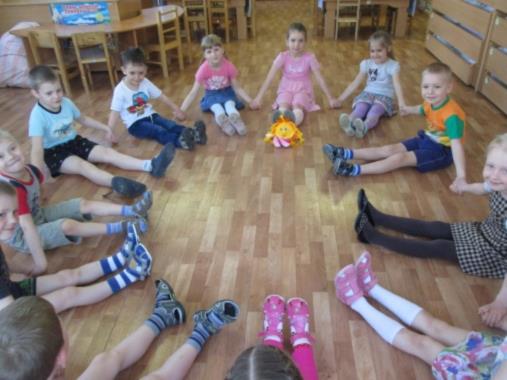 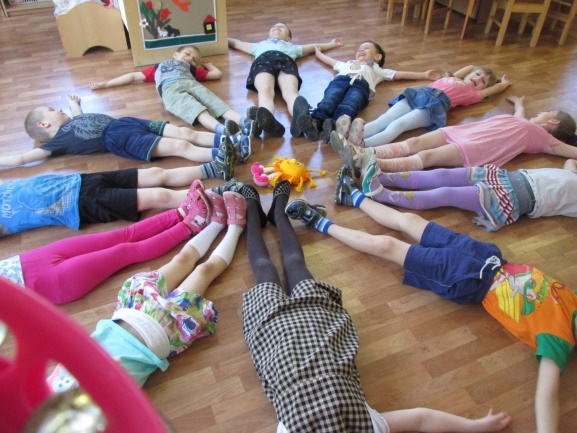 Введение уголка образовательных успехов «Солнечная полянка».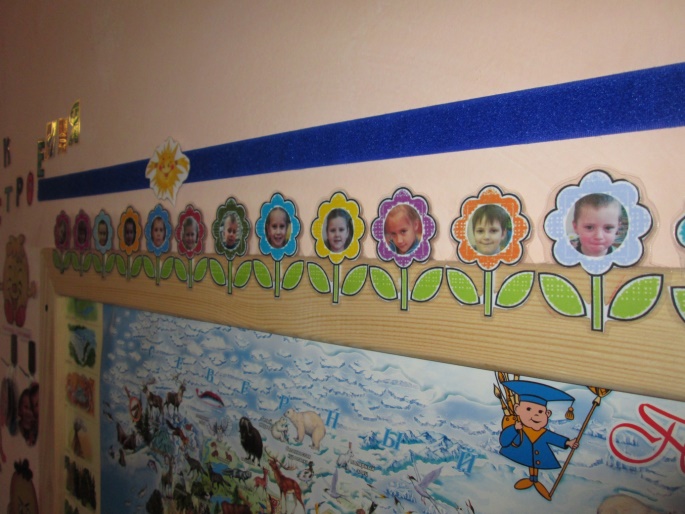 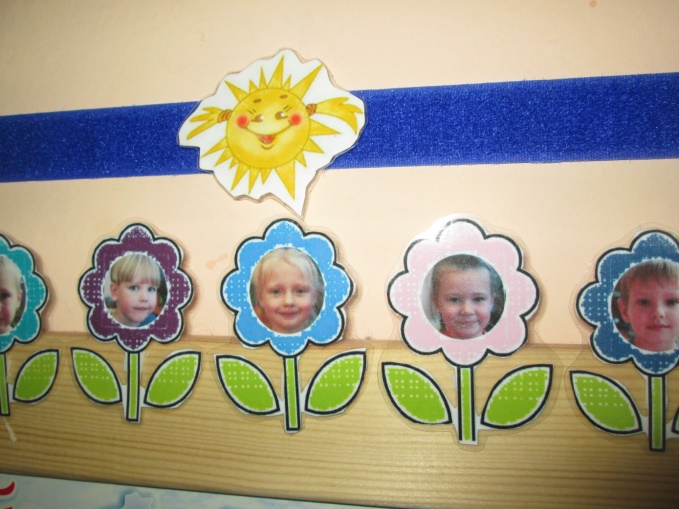 НОД по рисованию «Друзья для солнышка»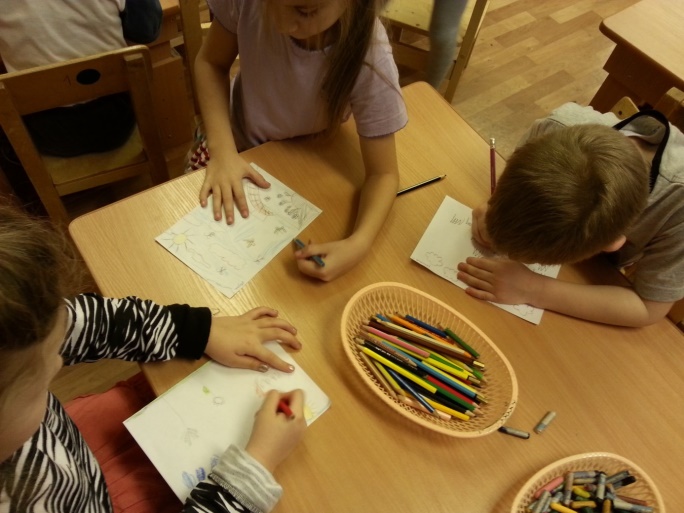 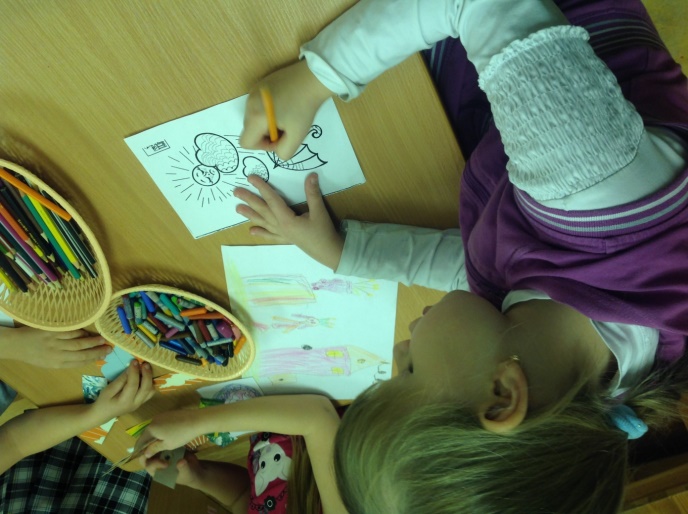 Выставка рисунков.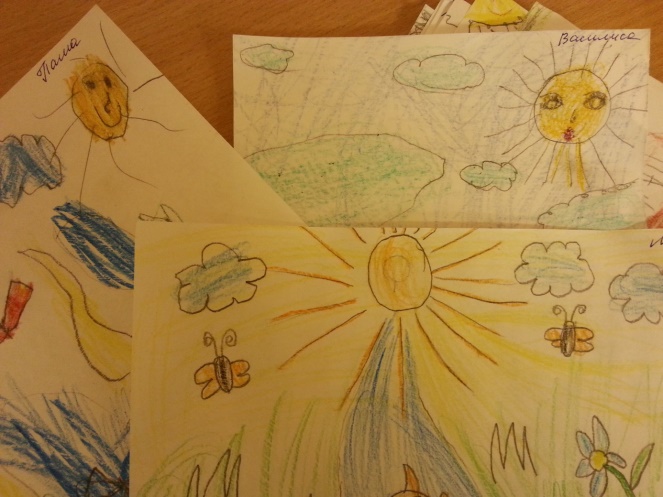 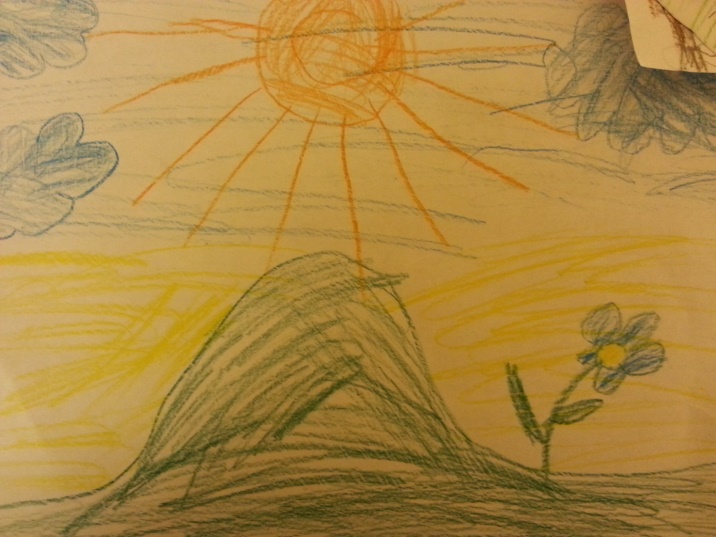 Разучивание физминутки «Физкультуру любиммы! – « Ярче солнышко свети».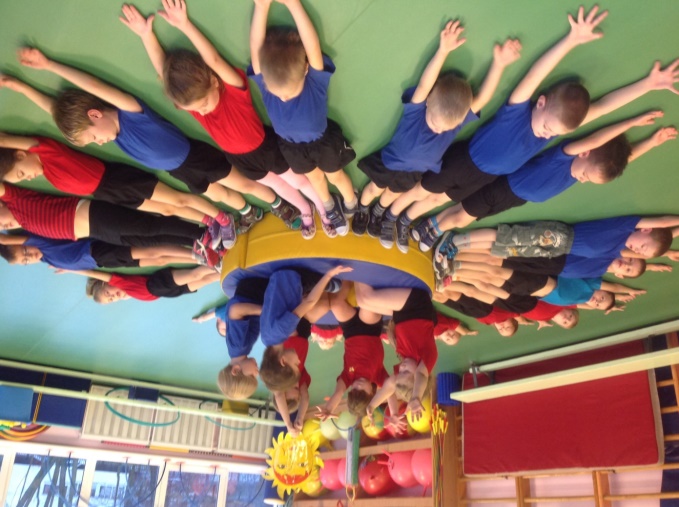 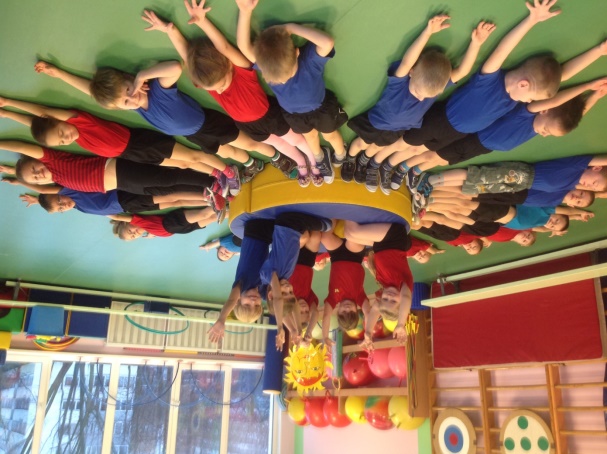 НОД по вырезанию «Маленькие солнышки»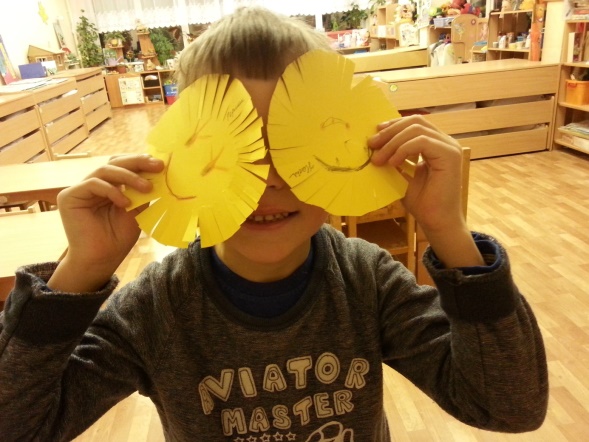 НОД по конструированию «Яркие лучики»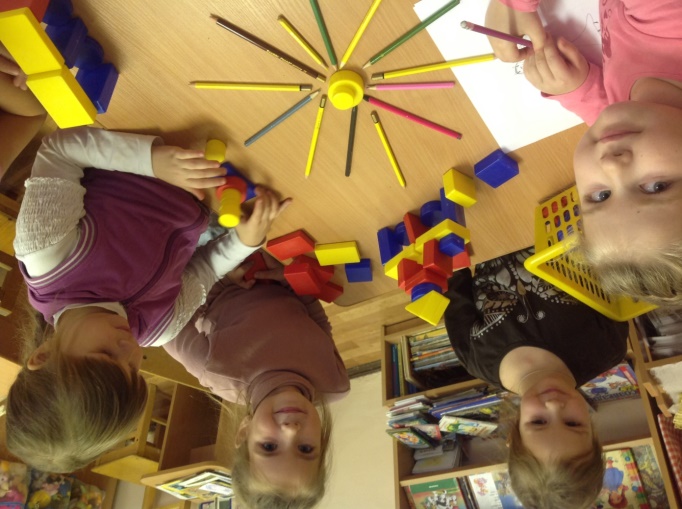 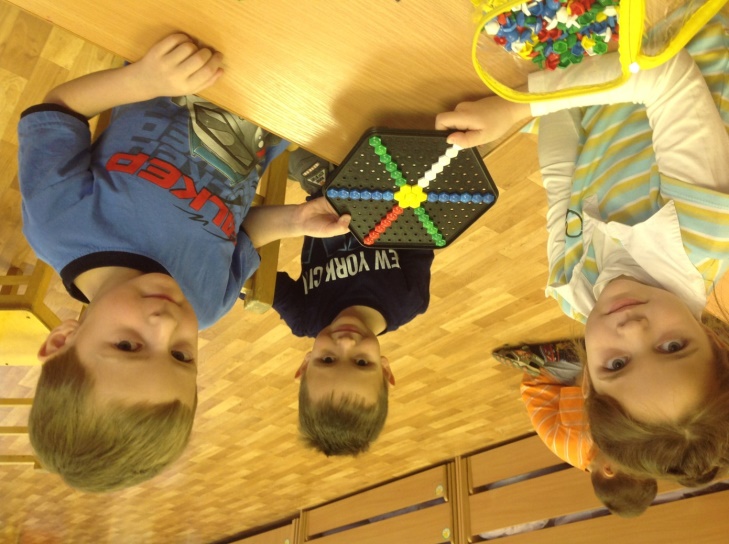 Мастер- класс с участием родителей: «Роспись по ткани»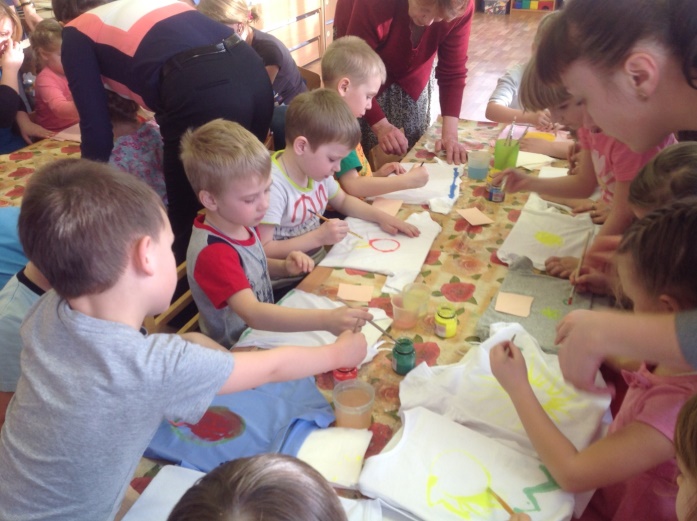 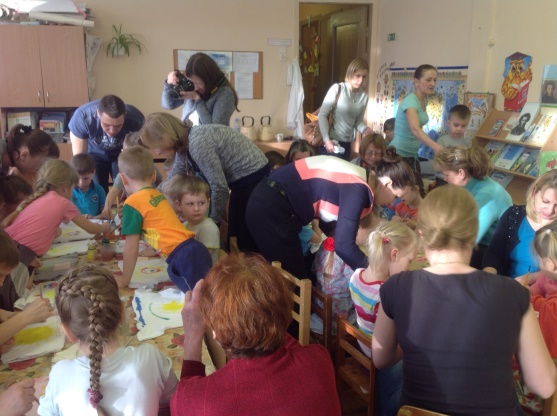 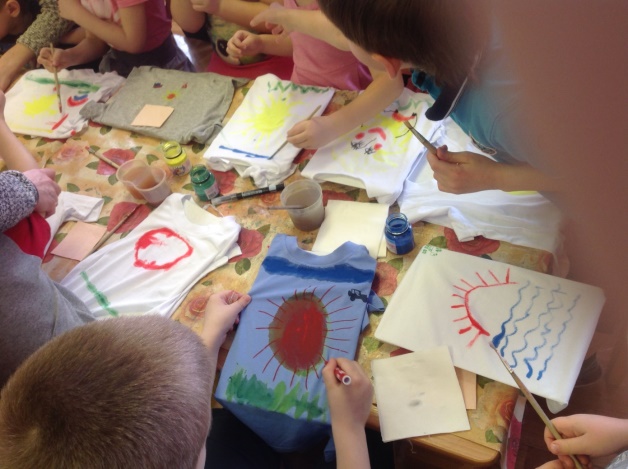 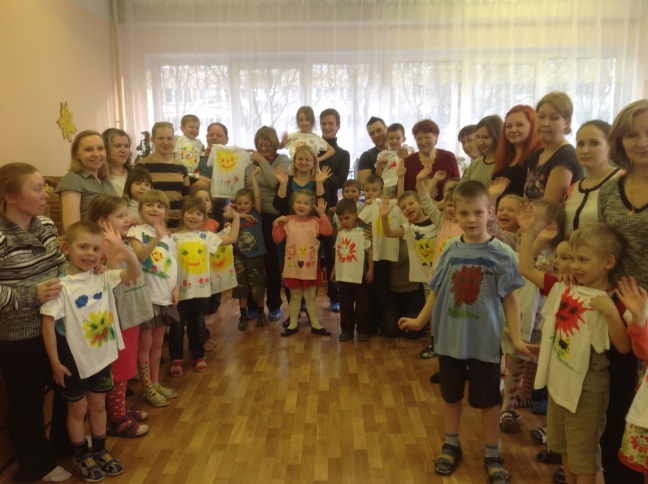 Прогулка. Рисунки на асфальте «Друзья для солнышка»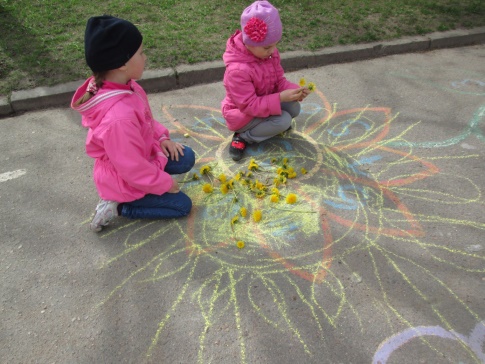 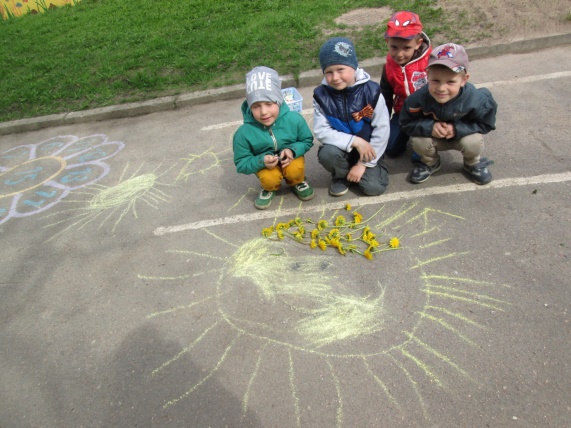 НОД Солнечная математика «Сколько лучиков у солнышка?»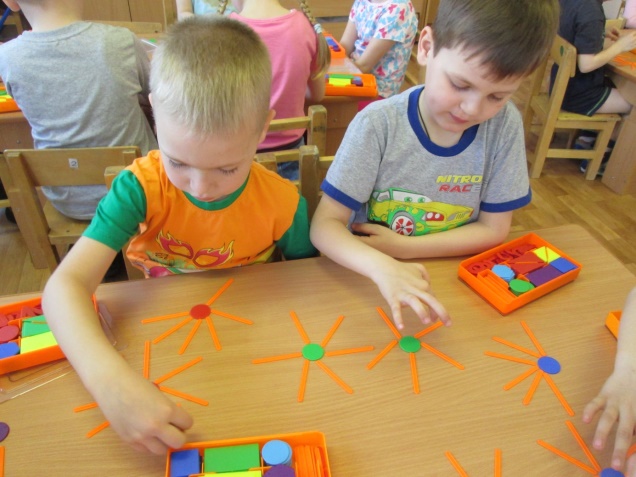 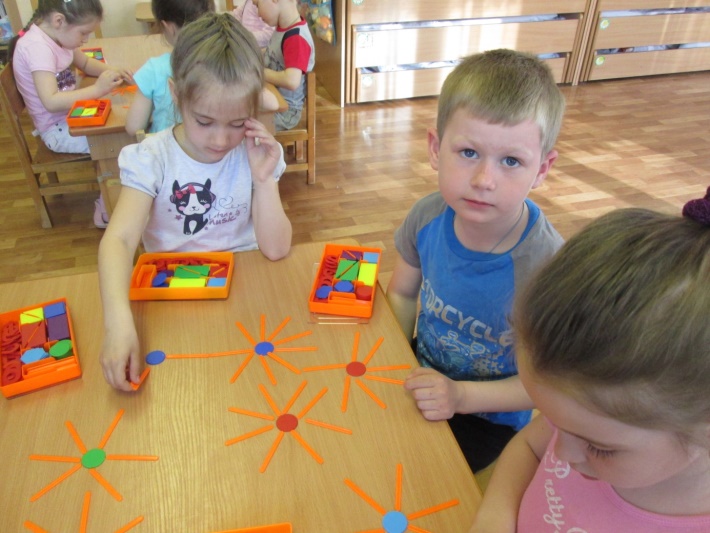 НОД по рисованию «Эмблема солнцу»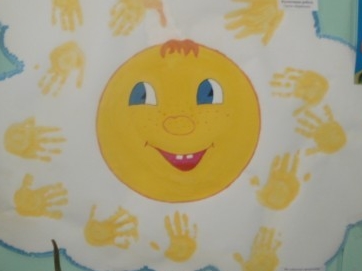 Игрушка-символ группы «Солнышко»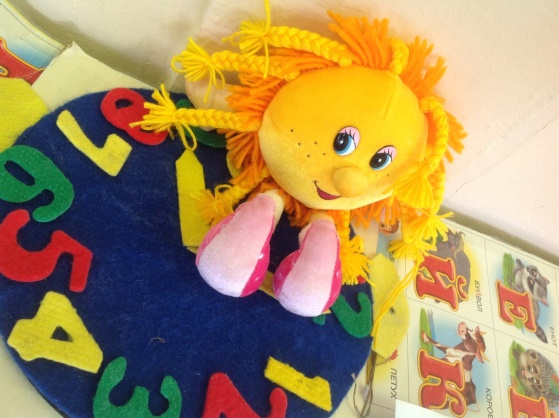 Литература:1. Комплексные занятия по программе «От рожлдения до школы» под ред. Н.Е. Вераксы, Т.С. Комаровой, М.А. Васильевой. Первая младшая группа / авт сост. О.П. Власенко [и др.]. – Волгоград: Учитель, 2011. – 292 с.2. Сказки, песенки, стихи. Читаем малышам /АСТ 2012.-154с.3. Загадки для развития речи, внимания, памяти и абстрактного мышления / сост. О.В. Узорова, Е.А. Нефедова. М.: АСТ: Астрель, 2005. – 222 с.ЭтапыМероприятияПодготовительный(сентябрь – ноябрь 2014г.)Изучение и подбор материала. Разработка структуры проекта.Подготовительный(сентябрь – ноябрь 2014г.)Составление тематического планирования мероприятийПодготовительный(сентябрь – ноябрь 2014г.)Обсуждение с родителями детей вопросов, связанных с реализацией проектаБеседы на темы: «Зачем нужны игрушки? », «Моя любимая игрушка», «Такие разные игрушки», «Из чего сделаны игрушки?»Выставка книг «Солнышко».Проведение д/ игр «Здравствуй, Солнышко», «Солнечные зайчики».Основной(декабрь 2014г. – март  2015г.)Знакомство с игрушкой «Солнышко».Основной(декабрь 2014г. – март  2015г.)Введение уголка образовательных успехов «Солнечная полянка»Основной(декабрь 2014г. – март  2015г.)Рассматривание иллюстраций с изображением исторических памятников солнцу у разных народов мира.Основной(декабрь 2014г. – март  2015г.)НОД по рисованию «Друзья для солнышка»Основной(декабрь 2014г. – март  2015г.)Выставка рисунков.Основной(декабрь 2014г. – март  2015г.)Разучивание физминутки «Физкультуру любим мы! – « Ярче солнышко свети».Основной(декабрь 2014г. – март  2015г.)НОД по вырезанию «Маленькие солнышки»Основной(декабрь 2014г. – март  2015г.)НОД по конструированию «Яркие лучики»Основной(декабрь 2014г. – март  2015г.)Загадки про солнышко.Заключительный(март – май 2015г.)Мастер- класс с участием родителей: «Роспись по ткани» Заключительный(март – май 2015г.)Прогулка. Рисунки на асфальте «Друзья для солнышка»Заключительный(март – май 2015г.)НОД Солнечная математика «Сколько лучиков у солнышка?» Заключительный(март – май 2015г.)Разучивание стихотворения Т.Маршаловой «Еще Лето»Заключительный(март – май 2015г.)НОД по рисованию «Эмблема солнцу»Заключительный(март – май 2015г.)Оформление отчетной документации: Проект «Символ группы Солнышко».ДатаЭтапИнтеграция образовательных областейСовместная деятельность взрослого и детей с учетом интеграции образовательных областей.Совместная деятельность взрослого и детей с учетом интеграции образовательных областей.Совместная деятельность взрослого и детей с учетом интеграции образовательных областей.Взаимодействие с родителями, социальными партнерами.ДатаЭтапИнтеграция образовательных областейГрупповая, подгрупповаяОбразовательная деятельность в режимных моментахИндивидуальнаяВзаимодействие с родителями, социальными партнерами.03.10.IОбсуждение с родителями детей вопросов, связанных с реализацией проекта08.10.IСоциально-коммуникативноеПознавательноеРечевое развитиеБеседы на темы: «Зачем нужны игрушки? », «Моя любимая игрушка», Беседы на темы: «Зачем нужны игрушки? », «Моя любимая игрушка», Консультация для родителей «Выбираем игрушки для детей». 14.10IСоциально-коммуникативноеПознавательноеРечевое развитие«Такие разные игрушки», «Из чего сделаны игрушки?»«Такие разные игрушки», «Из чего сделаны игрушки?»Принести книги на тему «Солнышко»28.10IПознавательноеРечевое развитиеВыставка книг на тему«Солнышко».10.11IСоциально-коммуникативноеРечевое развитиеПроведение д/ игр «Здравствуй, Солнышко», «Солнечные зайчики».Проведение д/ игр «Здравствуй, Солнышко», «Солнечные зайчики».11.12IIСоциально-коммуникативноеРечевое развитиеЗнакомство-беседа с игрушкой «Здравствуй, Солнышко»Знакомство-беседа с игрушкой «Здравствуй, Солнышко»19.12IIПознавательноеРечевое развитиеРассматривание иллюстраций с изображением исторических памятников солнцу у разных народов мира.Рассматривание иллюстраций с изображением исторических памятников солнцу у разных народов мира.Подборка раскрасок – игрушки15.01IIХудожественно-эстетическоеРечевое развитиеФизическоеРисование:«Друзья для солнышка»Рисование:«Друзья для солнышка»Разучивание физминутки «Физкультуру любим мы! – « Ярче солнышко свети».20.01IIХудожественно-эстетическоеНОД по вырезанию «Маленькие солнышки»НОД по вырезанию «Маленькие солнышки»22.01IIХудожественно-эстетическоеРечевое развитиеНОД по конструированию «Яркие лучики»НОД по конструированию «Яркие лучики»Оформление картотеки загадок про солнышко.03.02IIПознавательноеРечевое развитиеЗагадки про солнышко.Загадки про солнышко.20.03.IIIСоциально-коммуникативноеХудожественно-эстетическоеПознавательноеМастер- класс с участием родителей: «Роспись по ткани» Мастер- класс с участием родителей: «Роспись по ткани» Проведение мастер-класса, отзывы и предложения по проведению.08.04IIIСоциально-коммуникативноеХудожественно-эстетическоеПрогулка. Рисунки на асфальте «Друзья для солнышка»Прогулка. Рисунки на асфальте «Друзья для солнышка»23.04Художественно-эстетическоеПознавательноеРечевое развитиеНОД Солнечная математика «Сколько лучиков у солнышка?» НОД Солнечная математика «Сколько лучиков у солнышка?» Чтение стихов про солнышко.06.05IIIХудожественно-эстетическоеРечевое развитиеРазучивание стихотворения Т. Маршаловой «Еще Лето»Разучивание стихотворения Т. Маршаловой «Еще Лето»21.05IIIХудожественно-эстетическоеНОД по рисованию «Эмблема солнцу»НОД по рисованию «Эмблема солнцу»Отчет для родителей по проделанной работе.